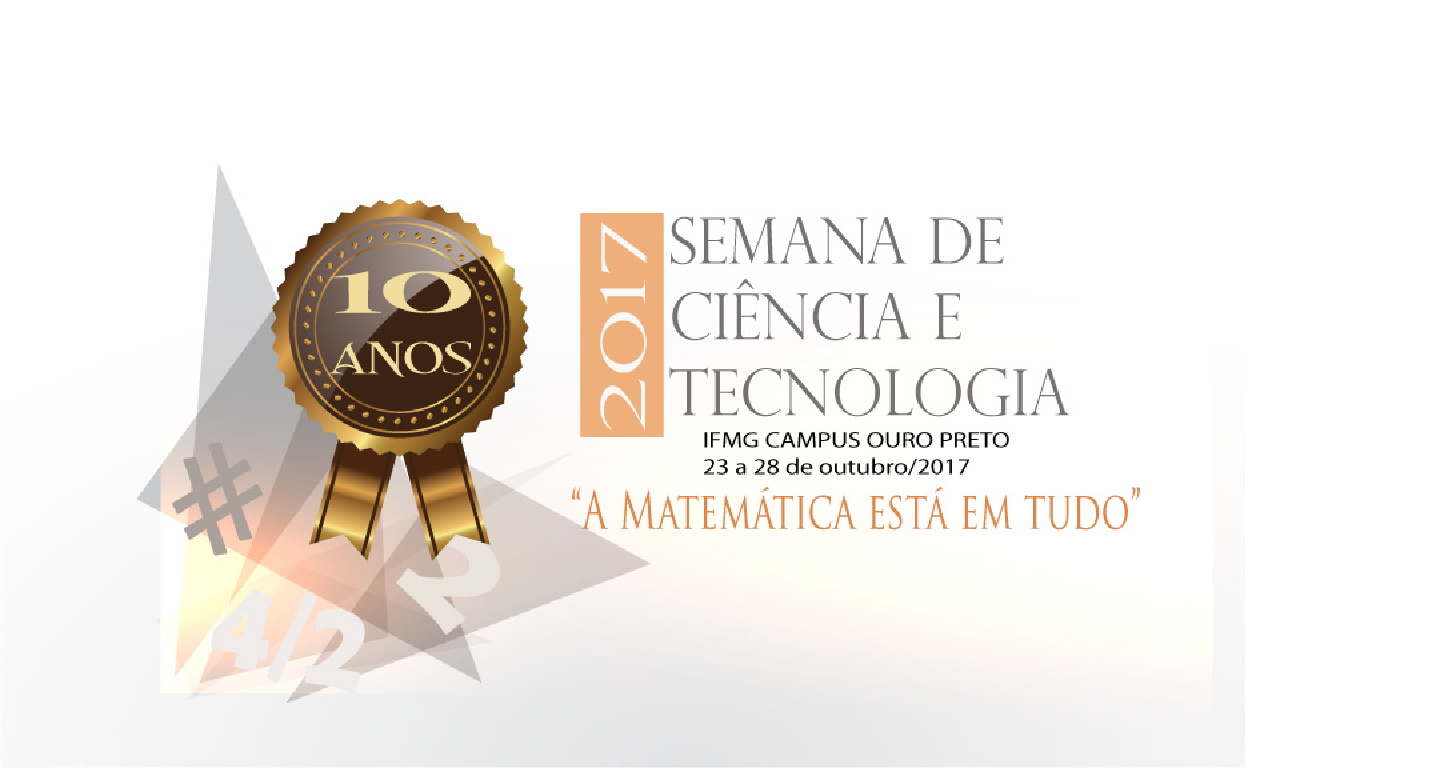 NORMAS PARA SUBMISSÃO DE PAINÉISA Semana de Ciência e Tecnologia é uma grande oportunidade para que o público local conheça a produção científica do IFMG e de outras instituições de nossa região.Por este motivo estamos abrindo a possibilidade que trabalhos científicos de diversas áreas e em diferentes estágios de conclusão possam ser apresentados durante a Semana na forma de painéis que deverão ser impressos pelo próprio proponente que tiver seu trabalho aceito e ficarão expostos em um stand durante o evento.Orientação para a submissão e apresentação dos painéis:Para a submissão de um trabalho de painel, as 4 (quatro) etapas a seguir devem ser observadas:1 – Confecção do trabalho; 2 – Confecção do painel;– Inscrição;– Apresentação do painel- CONFECÇÃO DO TRABALHOO trabalho deve ser redigido em formato doc. ou docx., fonte “Arial”, tamanho 10, espaçamento 1,5 e ter de sete (7) a dez (10) páginas, conforme Modelo disponível no site.Ele tem o formato de um artigo científico (veja modelo), que fará parte dos anais do evento, composto das seguintes informações:TítuloNome dos autores Vínculo ao projeto (orientador/co-orientador ou bolsista/voluntário) e e-mails de todos os autoresIntroduçãoMateriais e Métodos (ou Metodologia)Resultados*/DiscussãoConclusõesReferênciasNo caso de projetos/trabalhos ainda não concluídos deve-se mencionar se os resultados são parciais ou esperados. Também é possível apresentar Resultados e Discussão em conjunto.Deve-se respeitar a formatação utilizada no exemplo. O trabalho pode ter tabelas e figuras (fotos, mapas e gráficos). As tabelas devem ser feitas no próprio editor e inseridas no texto. As figuras também devem estar inseridas no corpo de texto e devem  ter resolução mínima de 300 dpi.Atenção: A aceitação dos trabalhos* ficará a cargo de Comissão Avaliadora da Semana de Ciência e Tecnologia e será feita a partir do arquivo enviado pelo autor.– CONFECÇÃO DO PAINELO Painel deve ser confeccionado conforme modelo disponível no site nas seguintes dimensões: 1,20 m de altura X 0,90 de largura. O Painel deve ter o fundo liso e branco. As figuras (fotos, gráficos, mapas, etc...) são permitidas e devem ter resolução mínima de 300 dpi. O conteúdo do painel deve ser visualmente atraente, composto de um texto cuidadosamente integrado com gráficos, tabelas e fotografias.Título do trabalhoO título do painel deve ser idêntico ao título do trabalho submetido. O título deve vir centralizado, tamanho de fonte entre 50 e 60, em negrito e em CAIXA ALTA.Nome dos pesquisadores e instituições no trabalho. Dois espaços abaixo do título do trabalho, os nomes dos autores devem ser escritos em fonte 36, com chamadas de número elevado (notas de rodapé), ordenadas. O nome do autor que for apresentar o trabalho deve vir seguido de asterisco. Deve constar também o e-mail de todos os autoresresponsáveis pelo trabalho. As chamadas devem vir também nas notas de rodapé do painel, referenciando: a) para alunos: tipo de vinculo ao projeto (bolsista ou voluntário), instituição do pesquisador, e e-mail; b) para orientadores: tipo de vinculo ao projeto (orientador ou co-orientador), e-mail.Os Dados da Pesquisa devem ser basicamente os mesmos do trabalho, de forma mais sintética. Comece com uma breve Introdução ao assunto e o objetivo da  pesquisa, seguida dos Materiais e Métodos (Metodologia), Resultados/Discussão, finalizando com o tópico Conclusões e Referências utilizadas no painel. É obrigatório que as referências estejam de acordo com as normas vigentes da ABNT. Agradecimentos são dispensáveis. O tamanho da fonte deve permitir a leitura pelo público entre 1 e 2 metros de distância. Se houver subtítulos, estes devem estar em CAIXA ALTAS.A sessão de painéis é um evento que ocorre junto a outras atividades e possui uma gama de informações ao mesmo tempo. O painel não deve ser um manuscrito pendurado na parede. Tente ser sucinto e atraente. Seja conciso. Use uma organização simples e lógica para dispor os assuntos, como se fosse uma matéria de revista de divulgação.– INSCRIÇÃOPara inscrever-se basta entrar no site http://semanact.ouropreto.ifmg.edu.br/ no menu Inscrições e inserir o arquivo do trabalho (Modelo de trabalho).– APRESENTAÇÃO DO PAINELApós o resultado da análise pela Comissão Avaliadora, o posicionamento dos painéis será definido e divulgado para o autor inscrito juntamente com o dia e horário em que ele deverá apresentar o painel. Nesta data, uma comissão científica irá percorrer os painéis debatendo os temas abordados e utilizando este debate para avaliar o trabalho. É bastante recomendado que o autor esteja presente para atender a audiência em outros momentos.